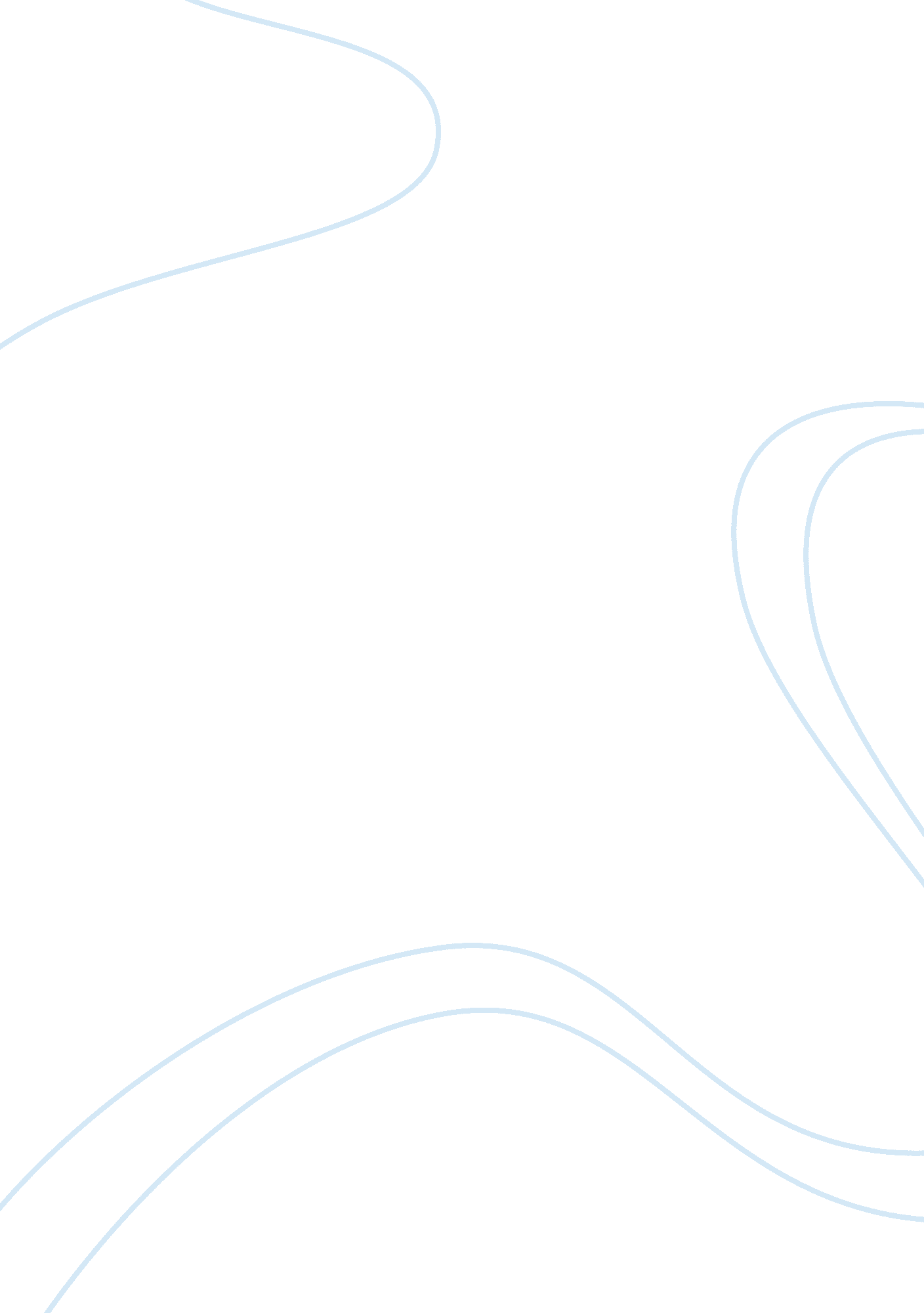 Emerging trendsPsychology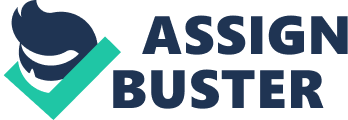 Emerging Trends in Psychology Teacher The Psychology refers to the research based science that deals with the mind and behavior of the people. Psychology is a doctoral-level profession. (APA, p. 1). This can be differentiated according to the work areas that they deal with and can be categorized as, 
Psychologist 
Work 
Career 
Applied 
physiological research 
Engineering psychologist, Industrial- Organizational psychologist, Forensic Psychologist 
Research 
experiments with human or animal participants 

School Psychologist, Sports Psychologist 
Mental -health 
deal with people who are suffering from mental disorders 
Clinical Psychologist, Counselor, Genetic Counselor 
Table Source: (Cherry, para. 4) 
Using the road map of research (Problem, Measure, Analyze, Sample, design and conclude) we can determine the various trends and its implications. (Trochim, p. 10) 
The most common trends emerging in the field of psychology are health psychology and the school psychology, and are driving towards modification. 
Health psychology: 
Key Aspects: The hospital require counselor who has the ability to provide the helping hand and work to improve the state of mind of the mentally stressed individuals with compassion and in some cases the right to prescribe medications as in two States Louisiana and New Mexico. (Job Outlook, para. 5) 
Ramifications: The licensed clinical psychologist and the counselor treat and diagnose the clients which can help them to improve the state of mind. 
It is rightly mentioned by the psychologists, Carl Rogers, “ It is the client who knows what hurts, what directions to go, what problems are crucial, what experiences have been deeply buried." (Rogers, 1961), which emphasizes on client centered therapy. 
School psychology: 
Key Aspects: The need for the growth of child centered education is stressed upon. The role of the school psychologist is to provide the appropriate guidance and to focus on their mental ability. 
Ramifications: The task of the school psychologist is to facilitate the learning development and to provide services to children, teachers, parents, community agencies, and the school system itself. 
It is rightly mentioned that, “ school psychologists—especially those with a specialist degree or higher—may enjoy the best job opportunities.” (Job outlook, para. 8) 
Implications: The field of psychology is booming in the work culture and there are wide opportunities that can help the person to pursue this as a career. The advantage is that in these present economic conditions it is important to appoint the psychologists who can motivate the people and boost the confidence and help them to lead the life with enthusiasm. If the person has the zeal to help the needy and is compassionate, this would be the job which can fetch the job satisfaction and help them to earn significantly higher salaries. 
Reference 
American Psychological Association. (2000). What Is Psychology? About the American Psychological Association web page, 1. Retrieved from http://www. apa. org/careers/resources/guides/careers. aspx 
Career Outlook, (2008). Bureau of Labor Statistics -Psychologists, 50StateJobs. com, The New York Job Source, 4, 8. Retrieved from http://nyjobsource. com/careers/psychologist. html 
Cherry, Kendra (1961, as cited in Rogers, 2012), Psychology -Carl Rogers Quotes, About. com Guide, The New York Times Company. 1. Rerieved from http://psychology. about. com/od/psychologyquotes/a/rogersquotes. htm 
Cherry, Kendra, Psychologist, (2012). About. com Guide, 4-10. The New York Times Company, Retrieved from http://psychology. about. com/od/careersinpsychology/a/psychologist. htm 
Trochim, W. K. & Donnelly, J. P. (2008). Research methods knowledge base (3rd ed.) Mason, Cengage Learning, 10-34, Retrieved from http://anatomyfacts. com/Research/ResearchMethodsKnowledgeBase. pdf 